MUNICIPALIDAD DE MONTES DE ORO 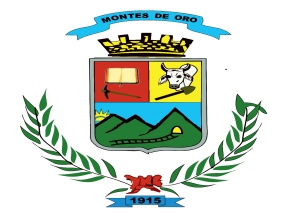 DEPARTAMENTO DE ACUEDUCTOTEL: 2639-90-20; Ext: 117acueducto.montesdeoro@gmail.comFORMULARIO PARA LA DISPONIBILIDAD DE AGUA POTABLE (URBANIZACIONES)FECHA: ________________________________ CONSECUTIVO: _________________________Recibido por, (Funcionario Municipal): _____________________________________________DIRECCIÓN: ________________________________________________________________________________________________________________________________________________DISTRITO: ____________________________PROYECTO POR DESARROLLAR:(  ) VIVIENDA  (  ) COMERCIO  (  ) LOCAL INDUSTRIAL(  ) OTRO: _____________________________________________________________________Cantidad de unidades habitacionales, comerciales o similares: _______________, metros cuadrados (m²) de construcción total _________________.DATOS DEL SOLICITANTE Y LA PROPIEDADREQUISITOSSolicitud debidamente llena y legible.Copia del Plano Catastrado.Verificación en Registro de la Propiedad de que el solicitante es propietario.Estar al día con los Impuestos Municipales.Si el propietario es una Persona Jurídica debe presentar copia por ambos lados de la Cédula del representante legal, Personería y Cédula Jurídica. Copia de Cédula de identidad del solicitante por ambos lados.N° Plano Catastrado:N° Plano Catastrado:N° Plano Catastrado:N° de Folio Real:N° de Folio Real:N° de Folio Real:Nombre Propietario Registral:Nombre Propietario Registral:Cédula:Nombre del Solicitante:Nombre del Solicitante:Cédula:Correo Electrónico: Correo Electrónico: Teléfono:La Propiedad tiene Servicio de Acueducto Municipal:  (  )SI    (  )NOGIS Municipal:GIS Municipal:Firma Propietario: ________________________________   Fecha: _____________________________________Firma Propietario: ________________________________   Fecha: _____________________________________Firma Propietario: ________________________________   Fecha: _____________________________________